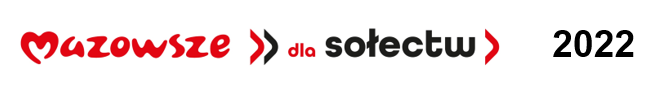 IOŚ.271.42.2022 				 Załącznik nr 2 do zapytania ofertowegoFORMULARZ OFERTOWY„Zakup i montaż wiat przystankowych w sołectwie Przewodowo Parcele”ZAMAWIAJĄCY Gmina Gzy  Gzy 9, 06-126 Gzytel./fax 023) 691-31-67   691-31-22http://uggzy.bip.org.ple-mail: ug@gminagzy.pl NIP 568-15-45-506REGON: 130378114WYKONAWCAOsoba wyznaczona do kontaktu w sprawie treści oferty..................................................................................................... tel. ...............................Osoba wyznaczona do kontaktu w sprawie realizacji zamówienia..................................................................................................... tel. ...............................Składamy  ofertę na wykonanie przedmiotu zamówienia w zakresie zapytania ofertowego na zadania pn. „Zakup i montaż wiat przystankowych w sołectwie Przewodowo Parcele” zgodnie wymogami określonymi przez Zamawiającego.Oferujemy wykonanie zamówienia, w tym dostarczenie i montaż wiat przystankowych (2 szt. łącznie) zgodnie z załączonym opisem za łączną kwotę wartości na:- wartość netto ………………………………….- należny podatek VAT(…%) …………………. zł- razem brutto zł …………………………………- słownie brutto: …………………………………. za łączną kwotę  ………………zł brutto ( słownie złotych ………………….)4.Zapewniamy, że oferowany przez nas przedmiot zamówienia posiada odpowiednią jakość i właściwości użytkowe dopuszczające do stosowania w terenie otwartym oraz jest dostosowany do użytkowania. Sprzęt posiada aktualne pozwolenie na dopuszczenie do obrotu produktów w Polsce zgodnie z dyrektywami unijnymi i ustawodawstwem polskim tj. deklaracje zgodności, certyfikat CE.5.Zobowiązujemy się wykonać przedmiot zamówienia do dnia ……………….. (najpóźniej do ……..2022 r.)6. Udzielamy gwarancji  na oferowany sprzęt na  okres  ……………………………….. miesięcy (minimum 24 miesiące), który liczony jest od daty odbioru końcowego wykonania zamówienia. 7. Akceptujemy następujące warunki płatności: Zapłata za wykonanie przedmiotu zamówienia nastąpi w terminie  do 30 dni od daty wystawienia faktury.8. Jednocześnie oświadczamy, że zapoznaliśmy się z warunkami realizacji zamówienia (w tym ze wzorem umowy) i nie wnosimy do nich żadnych uwag.9. Oświadczamy, że spełniamy wszystkie wymagania i przyjmujemy je bez zastrzeżeń oraz,                                      że otrzymaliśmy wszystkie niezbędne informacje potrzebne do przygotowania oferty .10.Oświadczamy, że wszystkie złożone przez nas dokumenty są zgodne z aktualnym stanem prawnym i faktycznym ze świadomością odpowiedzialności karnej za składanie fałszywych oświadczeń w celu uzyskania korzyści majątkowych (zamówienia publicznego).11. Oświadczamy, że Jestem/ nie jestem małym przedsiębiorcą*.Wypełniliśmy obowiązki informacyjne przewidziane w art. 13 lub art. 14 RODO wobec osób fizycznych, od których dane osobowe bezpośrednio lub pośrednio pozyskaliśmy w celu ubiegania się o udzielenie zamówienia publicznego w niniejszym postępowaniu.Akceptujemy wzór umowy i w razie wybrania naszej oferty zobowiązujemy się do podpisania umowy w miejscu i terminie wskazanym przez Zamawiającego.              ...................................................................                      /data, podpis wraz z pieczęcią osoby uprawnionej do                                            reprezentowania Wykonawcy/Załącznikami do oferty są : Opis przedmiotu zamówienia.……………………………………….…………………………………….* Niewłaściwe skreślić. 	Nazwa:…………………………………………………………………………………………………Siedziba…………………………………………………………………………………………………Nr telefonu/faks…………………………………………………………………………………………………e-mail…………………………………………………………………………………………………strona www …………………………………………………………………………………………………nr NIP…………………………………………………………………………………………………nr REGON…………………………………………………………………………………………………